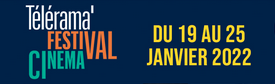 Festival Télérama 2022 Listes des séances en version ST-SMEdu mercredi 19 au mardi 25 janvierPlusieurs films de la programmation disposent d’une version ST-SME (sous-titrée pour personnes sourdes ou malentendantes), ou VOSTF (version originale sous-titrée en français) :Annette - Léos Carax – UGC, 2h19, VOSTF                                                                            Drive My Car - Ryusuke Hamaguchi – Diaphana, 3h, VOSTF                                                Julie (en 12 chapitres) de Joachim Trier – Memento Distribution, 2h08, VOSTF                  First Cow - Kelly Reichardt – Condor, 2h01,VOSTF                                                             La Loi de Téhéran de Saeed Roustayi – Wild Bunch Distribution, 2h11,VOSTF               Compartiment n°6 - Juho Kuosmanen – Haut et Court, 1h47, VOSTF                       Nomadland - Chloé Zhao – The Walt Disney Company France, 1h48, VOSTF
Le diable n’existe pas de Mohammad Rasoulof - Pyramide Distribution, 2h30, VOSTF
Madres paralelas de Pedro Almodovar – Pathé Films, 2h, VOSTF                                Aline de Valérie Lemercier – Gaumont, 2h03 min, ST-SME                                                                   Le Sommet des dieux de Patrick Imbert – Wild Bunch Distribution,  1h34,ST-SME Illusions perdues de Xavier Giannoli – Gaumont, 2h29, ST-SME                                   La Fracture de Catherine Corsini – Le Pacte, 1h38, ST-SME                                   Indes galantes de Philippe Béziat – Pyramide Films, 1h48,ST-SME                               Les Olympiades de Jacques Audiard – Memento Distribution, 1h45, ST-SME                EN AVANT-PREMIÈRE :Un autre monde de Stéphane Brizé – Diaphana, 1h36, ST-SME Vous ne désirez que moi de Claire Simon – Dulac Distribution,1h35 , ST-SME Nos âmes d'enfants de Mike Mills – Metropolitan, 1h48, VOSTFIls sont vivants de Jérémie Elkaïm – Memento Distribution, 1h52, ST-SMELes Jeunes amants de Carine Tardieu – Diaphana, 1h48, ST-SMEPrix du Public Jeune :Dune de Denis Villeneuve – Warner Bros Entertainment France, 2h35, VOSTFLe présent document vous informe uniquement sur les séances proposées en version ST-SME. Pour le versions VOSTF, vous pouvez consulter le programme complet du Festival : https://festivals.telerama.fr/festivalcinemaRecherche des séances par région (cliquez sur la région de votre choix) :AUVERGNE-RHÔNE-ALPESBOURGOGNE-FRANCHE-COMTÉBRETAGNECENTRE-VAL-DE-LOIREÎLE-DE-FRANCENORMANDIENOUVELLE-AQUITAINEOCCITANIEPAYS-DE-LA-LOIREAUVERGNE-RHÔNE-ALPES Albertville (73200)LE DOME - 135 Place de l'Europe, Tel : 04 79 37 58 77Le sous-titrage SME est accessible à travers l’application pour smartphone TWAVOX (et non sur l’écran de cinéma)- Indes Galantes : Mer 18h15 ; Sam 14h ; Dim 16h15- Les Olympiades : Jeu 14h ; Dim 20h15 ; Mar 18h15- Le Sommet des dieux : Mer 16h30 ; Ven 21h ; Dim 18h30- Un autre monde (avant-première avec débat) : Mar 20h30Charlieu (42190)LES HALLES - Place Saint-Philibert, Tél : 04 77 69 02 40Le sous-titrage SME est accessible à travers l’application pour smartphone TWAVOX (et non sur l’écran de cinéma)- Indes galantes : Sam 18h ; Dim 15h.- Un autre monde : Mar 20h30.Grenoble (38000)LE CLUB - 9 bis rue du Phalanstère, Tel : 04 76 87 46 21- Aline : Jeu 17h30 ; Dim 13h- Illusions perdues : Jeu 12h20 ; Dim 10h40- Indes galantes : Jeu 15h15 ; Lun 12h30- Les Olympiades : Mer 17h15 ; Dim 13h25Lyon (69003)LUMIÈRE FOURMI - 68 rue Pierre Corneille - 04 78 84 62 55- Indes galantes : Ven 14h 		- Les Olympiades : Mar 15h55Saint-Chamond (42400)VÉO GRAND LUMIÈRE - 2 Rue Maurice Bonnevialle BP192 - Tel : 04 77 22 12 18- Illusions perdues : Mar 13h50 Vénissieux (69200)GÉRARD PHILIPE - 12 avenue Jean Cagne - Tél : 04 78 70 92 08- Aline : Jeu 18h- Indes Galantes : Sam 18h15- Un Autre Monde (avant-première) : Dim 18h30- Les Olympiades : Lun 18hVillard (74420)LA TRACE - 430 Route de la Veillaz-Devant, Tel : 04 50 39 08 64- Les Olympiades : Mer 16h30 ; Ven 21h ; Mar 19h- Le Sommet des Dieux : Ven 14h30 ; Sam 19h ; Lun 21h- Un autre monde (avant-première) : Dim 15hVilleurbanne (69100)ZOLA - 117 cours Emile Zola - 06 10 27 09 75- Les Olympiades : Lundi 18hBOURGOGNE-FRANCHE-COMTÉLons-Le-Saunier (39000)LES CORDELIERS - 7 rue des Cordeliers - 03 84 47 85 57- Illusions perdues : Vendredi 14h30.- La fracture : Vendredi 14h10.BRETAGNESaint-Brieuc (22000)LE CLUB 6 - 40 boulevard Clémenceau, Tel : 02 96 33 83 26- Aline : mardi 13h45.- Le Sommet des dieux : mercredi 14h.Rennes (35000)LE CINÉ T.N.B - 1 rue Saint-Hélier, Tel : 02 99 31 16 65- La Fracture : mercredi 18h45 ; samedi 15h45- Illusions perdues : vendredi 15h30 ; mardi 18h15Saint-Malo (35400)LE VAUBAN - 10 Boulevard de la Tour d'Auvergne, Tel : 02 23 15 15 65- Le Sommet des dieux : vendredi 20h- Illusions perdues : samedi 19h40Vannes (56000)GARENNE - 12 bis rue Alexandre Le Pontois, Tel : 02 97 42 43 44 - Aline : Mar 18h15- Le Sommet des dieux : Sam 14h00CENTRE-VAL-DE-LOIREBourges (18000)MAISON DE LA CULTURE  - 12, Boulevard Georges Clémenceau, Tel : 02 48 21 29 44 Indes galantes : Lundi 17h45.ÎLE-DE-FRANCEParis (75004)LUMINOR HÔTEL DE VILLE – 20 rue du Temple, Tel : 08 11 69 41 42- La Fracture : Dimanche 11h- Illusions perdues : Mercredi 15h30- Indes galantes : Jeudi 11h30- Les Olympiades : Lundi 15h30Paris (75010)LE LOUXOR - 170, boulevard Magenta- La Fracture : Vendredi 13h00- Illusions perdues : Mercredi 16h30- Le Sommet des dieux : mardi 19h15Paris (75014)L’ENTREPÔT – 7 rue Francis de Pressensé, Tel : 01 45 40 07 51- Aline : Lundi 16h10- Illusions perdues : Dimanche 10h40- Le Sommet des dieux : Samedi à 11hAntony (92160)LE SELECT - 10 avenue de la Division Leclerc, Tel : 01 40 96 64 64
Le sous-titrage SME peut être activé sur demande des spectateurs à l’accueil du cinéma, pour les séances suivantes :Illusions perdues : Ven 16h ; Sam 20h30 ; Mar 13h30Indes galantes : Jeu 16h et 18h45 ; Dim 14hLa Fracture : Mer 20h ; Jeu 16h ; Dim 21hLe Sommet des dieux : Mer 13h45 ; Sam 16h15 ; Dim 14h Aubervilliers (93300)LE STUDIO – 2 rue Edouard Poisson, Tel : 09 61 21 68 25- Les Olympiades : Vendredi 14h00 (Sous-titrage sans code couleur)Cachan (94230)LA PLEIADE - 12 avenue Cousin de Méricourt, Tel : 01 49 69 60 09 - Le Sommet des dieux : Samedi 16hMontreuil (93100)Le Méliès - 12 Place Jean Jaurès
- Aline : Dimanche 11h00- La Fracture : Mardi 18h25.- Illusions perdues : Vendredi 17h30- Indes galantes : Jeudi 14h00- Les Olympiades : Vendredi 13h55- Le Sommet des dieux : Samedi 14h00Ris-Orangis (91130)LES CINOCHES - allé Jean-Ferrat, Tel : 01 69 02 72 76
Le sous-titrage SME peut être activé sur demande des spectateurs à l’accueil du cinéma, pour les séances suivantes :- La Fracture : samedi 14h30; dimanche 20h45.- Illusions perdues : mercredi 18h00 ; samedi 20h30.- Le Sommet des Dieux : samedi 16h00 ; dimanche 19h00.Romainville (93230)LE TRIANON - Place Carnot, Tel : 01 83 74 56 03- Aline : Vendredi 18h30- La Fracture : Vendredi 16h30NORMANDIEHauteville-sur-mer (50590)CINÉMA DE LA PLAGE - 34 avenue de l'Aumesle, Tel : 02 33 47 52 22- Aline : Mar 14h30- La Fracture : Jeu 21h- Le Sommet des dieux : Sam 15hLisieux (14100)MAJESTIC - 7 rue du Char, Tel : 02 31 62 05 43 Le sous-titrage SME est accessible à travers l’application pour smartphone TWAVOX (et non sur l’écran de cinéma)La Fracture : Mer 20h10 ; Dim 20h10 ; Mar 18h10Indes galantes : Mer 14h ; Dim 14h ; Mar 16hLes Olympiades : Mer 18h10 ; Sam 14h ; Lun 18h30NOUVELLE-AQUITAINEHendaye (64700)VARIÉTÉS - 10 rue du Théâtre - Tél : 05 59 20 61 18- La fracture : Sam 17h30Niort (79025)LE MOULIN DU ROC - 9 Boulevard du Main - CS 18555, Tel : 05 49 77 32 53- Le Sommet des dieux : Lundi 14h30  OCCITANIEAgde (34300) LE TRAVELLING – Rue des Tuileries, Tel : 04 67 00 01 57- La Fracture : Mer 16h ; Dim 13h50 ; Lun 21h.- Illusions perdues : Sam 21h ; Dim 11h ; Mar 18h15.- Les Jeunes amants (avant-première) : Dim 15h45.- Les Olympiades : Jeu 21h ; Ven 13h30 ; Sam 16h15.- Un autre monde (avant-première) : Sam 18h30.Montpellier (34000)NESTOR BURMA - 2 rue Marcelin Albert, Tel : 04 67 61 08 04- La Fracture : Ven 11h- Indes galantes : Mer 11h50- Les Olympiades : Lun 18h30- Le Sommet des dieux : Mar 18h20Narbonne (11108)LE CINEMA - 2 Avenue Maitre Hubert Mouly - BP 80807, Tel : 04 68 90 90 00- Aline : Ven 16h- Indes galantes : Mar 21h-Vous ne désirez que moi (avant-première) : Sam 16h30PAYS-DE-LA-LOIRENantes (44000)KATORZA - 3 rue Corneille, Tel : 02 51 84 90 60- Aline : mardi 17h00.- La Fracture : lundi 18h35.- Illusions perdues : jeudi 14h00.